АДМИНИСТРАЦИЯ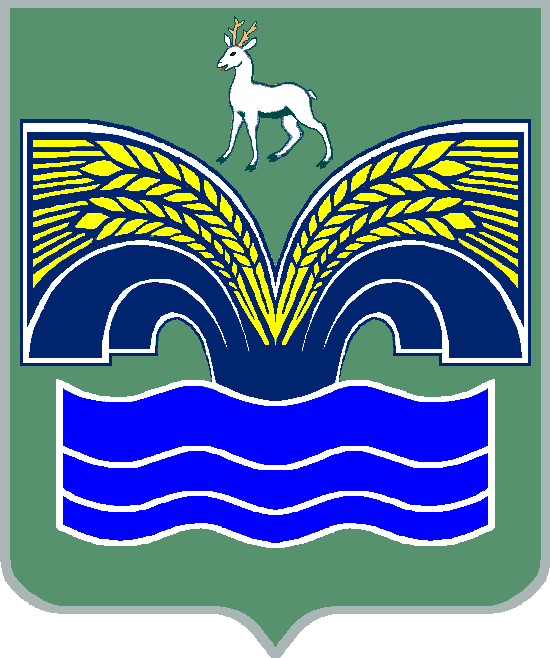 ГОРОДСКОГО ПОСЕЛЕНИЯ МИРНЫЙМУНИЦИПАЛЬНОГО РАЙОНА КРАСНОЯРСКИЙСАМАРСКОЙ ОБЛАСТИПОСТАНОВЛЕНИЕот __________ 2022 года № ____Об утверждении административного регламента предоставления муниципальной услуги «Выдача разрешений на проведение земляных работ на территории городского поселения Мирный муниципального района Красноярский Самарской области»В соответствии с Федеральным законом от 06.10.2003 № 131-ФЗ «Об общих принципах организации местного самоуправления в Российской Федерации», Федеральным законом от 27.07.2010 № 210-ФЗ «Об организации предоставления государственных и муниципальных услуг», постановлением Правительства Российской Федерации от 23.06.2021 № 963 «Об утверждении Правил межведомственного информационного взаимодействия при предоставлении государственных и муниципальных услуг, в том числе рекомендуемых правил организации межведомственного информационного взаимодействия между исполнительными органами государственной власти субъектов Российской Федерации и (или) органами местного самоуправления, и признании утратившими силу некоторых актов Правительства Российской Федерации и отдельных положений некоторых актов Правительства Российской Федерации», Законом Самарской области от 12.07.2006 № 90-ГД «О градостроительной деятельности на территории Самарской области», приказом министерства строительства Самарской области от 12.04.2019           № 57-п «Об утверждении порядка предоставления разрешения на осуществление земляных работ», решением Собрания представителей городского поселения Мирный муниципального района Красноярский Самарской области от 07.07.2020 № 21 «Об утверждении Правил благоустройства территории городского поселения Мирный муниципального района Красноярский Самарской области», руководствуясь Уставом городского поселения Мирный муниципального района Красноярский Самарской области, постановлением администрация городского поселения Мирный муниципального района Красноярский Самарской области от 16.07.2019 № 90 «Об утверждении Порядка разработки и утверждения административных регламентов по муниципальным услугам, предоставляемым администрацией городского поселения Мирный муниципального района Красноярский Самарской области», администрация городского поселения Мирный муниципального района Красноярский Самарской области ПОСТАНОВЛЯЕТ:1. Утвердить административный регламент предоставления муниципальной услуги «Выдача разрешений на проведение земляных работ на территории городского поселения Мирный муниципального района Красноярский Самарской области», согласно приложению к настоящему постановлению.2. Признать утратившим силу постановление городского поселения Мирный муниципального района Красноярский Самарской области от 20.10.2014 № 44 «Об утверждении административного регламента предоставления муниципальной услуги «Выдача разрешений на проведение земляных работ на территории городского поселения Мирный муниципального района Красноярский Самарской области»» (с изменениями от 18.10.2016 № 57, от 07.04.2015 № 19, от 15.08.2018 № 113, от 11.01.2019     № 1).3. Опубликовать настоящее постановление в газете «Красноярский вестник» и разместить на официальном сайте Администрации муниципального района Красноярский Самарской области в сети Интернет в разделе «Поселения/Городское поселение Мирный/».4. Настоящее постановление вступает в силу со дня его официального опубликования в газете «Красноярский вестник».5. Контроль за исполнением настоящего постановления оставляю за собой.Глава городского поселения Мирный    муниципального района КрасноярскийСамарской области                                                                     А.А. МартыновАдминистративный регламент предоставления муниципальной услуги «Выдача разрешений на проведение земляных работ на территории городского поселения Мирный муниципального района Красноярский Самарской области»Общие положения1.1. Административный регламент предоставления муниципальной услуги «Выдача разрешений на проведение земляных работ на территории городского поселения Мирный муниципального района Красноярский Самарской области» (далее - Административный регламент) определяет порядок, сроки и последовательность действий (административных процедур) администрации городского поселения Мирный муниципального района Красноярский Самарской области (далее - администрация) в отношении заявителей, указанных в пункте 1.2.2 настоящего Административного регламента, а также порядок взаимодействия с федеральными органами исполнительной власти, муниципальными организациями при предоставлении администрацией муниципальной услуги.1.1.1. Уполномоченным органом по предоставлению муниципальной услуги «Выдача разрешений на проведение земляных работ на территории городского поселения Мирный муниципального района Красноярский Самарской области» является администрация (далее - уполномоченный орган).1.2. Общие сведения о муниципальной услуге «Выдача разрешений на проведение земляных работ на территории городского поселения Мирный муниципального района Красноярский Самарской области (далее - городское поселение Мирный)».1.2.1. Под земляными работами понимаются работы, связанные с разрытием грунта или вскрытием дорожных и иных искусственных покрытий.Процедура предоставления разрешения на осуществление земляных работ осуществляется на территории городского поселения Мирный, в случае осуществления земляных работ:1) на землях или земельных участках, находящихся в государственной или муниципальной собственности, используемых без их предоставления и установления сервитута или в целях строительства (реконструкции) в соответствии с соглашениями об установлении сервитутов;2) на земельном участке, относящемся к общему имуществу собственников помещений в многоквартирном доме.Настоящий Административный регламент не применяется при проведении аварийных земляных работ, при проведении земляных работ на земельных участках, предоставленных для индивидуального жилищного строительства, ведения личного подсобного хозяйства, садоводства, огородничества. Собственники и законные владельцы данных земельных участков осуществляют земляные работы на таких земельных участках самостоятельно по своему усмотрению, исходя из имеющихся у них в соответствии с законодательством правомочий владения и пользования соответствующими земельными участками.1.2.2. Получателями муниципальной услуги являются юридические лица независимо от их организационно-правовых форм, индивидуальные предприниматели и иные физические лица, являющиеся собственниками или законными владельцами либо заключившие соглашения с собственниками (уполномоченными ими лицами) земельных участков, на территории которых будут проводиться земляные работы в соответствии с пунктом 1.2.1 настоящего Административного регламента, в случае, если получатель муниципальной услуги не является собственником соответствующего земельного участка или уполномоченным указанным собственником лицом.Заявителями и лицами, выступающими от имени заявителей - юридических и физических лиц, при взаимодействии с администрацией в ходе предоставления муниципальной услуги являются руководитель юридического лица, уполномоченное должностное лицо или уполномоченный представитель юридического лица, физическое лицо или его уполномоченный представитель (далее - заявители).От имени заявителя в получении муниципальной услуги имеет право участвовать лицо, наделенное соответствующими полномочиями, в порядке, установленном законодательством Российской Федерации.1.2.3. Разрешение на осуществление земляных работ не предоставляется в случае необходимости проведения аварийных земляных работ.Под аварийными земляными работами понимаются работы, проводимые с целью устранения повреждения на действующем оборудовании и устранения выхода из строя систем коммунального снабжения или отдельных сооружений, оборудования, устройств и повлекшие существенное снижение объемов оказания коммунальных услуг и причинение ущерба окружающей среде, имуществу юридических или физических лиц и здоровью населения.В этом случае лицом, устраняющим последствия аварии, до начала осуществления земляных работ в администрацию направляется уведомление о проведении земляных работ по форме, установленной приказом министерства строительства Самарской области от 12.04.2019 № 57-п «Об утверждении порядка предоставления разрешения на осуществление земляных работ», согласно приложению № 2 к настоящему Административному регламенту.В случае если земляные работы в результате аварий необходимо провести в нерабочий день, соответствующее уведомление направляется в администрацию в ближайший рабочий день.1.3. Порядок информирования о правилах предоставления муниципальной услуги.Информирование о правилах предоставления муниципальной услуги осуществляют администрация в лице уполномоченного органа, многофункциональный центр предоставления государственных и муниципальных услуг МБУ «МФЦ» (далее - МФЦ).1.3.1. Местонахождение администрации.446377, Российская Федерация, Самарская обл., Красноярский район,  пгт. Мирный, ул. Комсомольская, д. 2.График работы уполномоченного органа (время местное).Понедельник - пятница	08-00-17-00Предпраздничные дни	08-00-16-00Суббота и воскресенье	выходной деньОбеденный перерыв	12-00-13-00Справочные телефоны уполномоченного органа.8 (84657) 2-32-43.Адрес электронной почты уполномоченного органа.admmir@mail.ru.1.3.2. Местонахождение МФЦ.446370, Российская Федерация, Самарская обл., Красноярский район,       с. Красный Яр, ул. Тополиная, д. 5.График работы МФЦ (время местное).Понедельник - пятница	08-00-18-00Суббота	09-00-14-00Воскресенье	выходной деньСправочные телефоны МФЦ.8 (84657) 2-01-87, (84657) 2-01-45.Адрес электронной почты МФЦ.mfc63.samregion.ru.1.3.3. Информация о местонахождении, графике работы и справочных телефонах администрации, а также о порядке предоставления муниципальной услуги и перечне документов, необходимых для ее получения, размещается:на официальном интернет-сайте администрации;на Едином портале государственных и муниципальных услуг (далее - Единый портал);на Портале государственных и муниципальных услуг Самарской области (далее - Портал) www.pgu.samregion.ru;на информационных стендах в помещении приема заявлений уполномоченного органа;по указанным в пункте 1.3.1 номерам телефонов уполномоченного органа.Информация о местах нахождения и графике работы МФЦ, находящихся на территории Самарской области, адресах электронной почты и официальных сайтов МФЦ приведена в сети Интернет по адресу: www.мфц63.рф.1.3.4. Информирование о правилах предоставления муниципальной услуги могут проводиться в следующих формах:индивидуальное личное консультирование;индивидуальное консультирование по почте (по электронной почте);индивидуальное консультирование по телефону;публичное письменное информирование;публичное устное информирование.1.3.5. Индивидуальное личное консультирование.Время ожидания лица, заинтересованного в получении консультации при индивидуальном личном консультировании, не может превышать 15 минут.Индивидуальное личное консультирование одного лица должностным лицом не может превышать 20 минут.В случае если для подготовки ответа требуется время, превышающее 20 минут, должностное лицо, осуществляющее индивидуальное личное консультирование, может предложить лицу, обратившемуся за консультацией, обратиться за необходимой информацией в письменном виде либо назначить другое удобное для обратившегося за консультацией лица время для индивидуального личного консультирования.1.3.6. Индивидуальное консультирование по почте (по электронной почте).При индивидуальном консультировании по почте (по электронной почте) ответ на обращение лица, заинтересованного в получении консультации, направляется либо по почте, либо по электронной почте на указанный адрес (адрес электронной почты) обратившегося за консультацией лица в семидневный срок со дня регистрации обращения.1.3.7. Индивидуальное консультирование по телефону.Ответ на телефонный звонок должен начинаться с информации о наименовании органа, в который позвонил гражданин, фамилии, имени, отчестве (последнее - при наличии) и должности должностного лица, осуществляющего индивидуальное консультирование по телефону.Время разговора не должно превышать 10 минут.В том случае, если должностное лицо, осуществляющее консультирование по телефону, не может ответить на вопрос, связанный с предоставлением муниципальной услуги, по существу, оно обязано проинформировать позвонившее лицо об организациях либо структурных подразделениях администрации, которые располагают необходимыми сведениями.1.3.8. Публичное письменное информирование.Публичное письменное информирование осуществляется путем размещения информационных материалов на стендах в местах предоставления муниципальной услуги, публикации информационных материалов в средствах массовой информации, размещения информационных материалов на официальном сайте администрации и на Едином Портале.1.3.9. Публичное устное информирование.Публичное устное информирование осуществляется должностным лицом уполномоченного органа с привлечением средств массовой информации.1.3.10. Должностные лица уполномоченного органа участвующие в предоставлении муниципальной услуги, при ответе на обращения граждан и организаций обязаны:уважительно относиться к лицам, обратившимся за консультацией. Во время личного консультирования и консультирования по телефону необходимо произносить слова четко, избегать параллельных разговоров с окружающими людьми и не прерывать разговор по причине поступления звонка на другой аппарат. В конце личного консультирования и консультирования по телефону должностное лицо уполномоченного органа, осуществляющее консультирование, должно кратко подвести итоги и перечислить меры, которые надо принять (кто именно, когда и что должен сделать) в целях предоставления муниципальной услуги;давать в простой, доступной форме ответы на письменные обращения при осуществлении консультирования по почте (по электронной почте), содержащие ответы на поставленные вопросы, должность, фамилию и инициалы должностного лица уполномоченного органа, подписавшего ответ, номер телефона и фамилию исполнителя (должностного лица уполномоченного органа, подготовившего ответ).Должностное лицо уполномоченного органа не вправе осуществлять консультирование обратившихся за консультацией лиц, выходящее за рамки информирования о стандартных процедурах и условиях предоставления муниципальной услуги и влияющее прямо или косвенно на индивидуальные решения обратившихся за консультацией лиц.1.3.11. На стендах в местах предоставления муниципальной услуги размещаются следующие информационные материалы:исчерпывающая информация о порядке предоставления муниципальной услуги;извлечения из текста настоящего Административного регламента и приложения к нему;исчерпывающий перечень органов государственной власти, муниципальных организаций, участвующих в предоставлении муниципальной услуги, с указанием предоставляемых ими документов;последовательность обращения в органы государственной власти, муниципальные организации, участвующие в предоставлении муниципальной услуги;месторасположение, график (режим) работы, номера телефонов, адреса официальных сайтов в сети Интернет и электронной почты органов, в которых заинтересованные лица могут получить документы, необходимые для предоставления муниципальной услуги;режим приема должностных лиц уполномоченного органа, лиц, заинтересованных в получении консультации, заявителей; номера кабинетов, фамилии, имена, отчества (последние - при наличии) и должности соответствующих должностных лиц;извлечения из нормативных правовых актов по наиболее часто задаваемым вопросам;перечень документов, представляемых заявителем, и требования, предъявляемые к этим документам;формы документов для заполнения, образцы заполнения документов;перечень оснований для отказа в предоставлении муниципальной услуги;порядок обжалования решения, действий или бездействия должностных лиц, участвующих в предоставлении муниципальной услуги.1.3.12. На официальном сайте администрации в сети Интернет размещаются следующие информационные материалы:полное наименование и полный почтовый адрес администрации;справочные телефоны, по которым можно получить консультацию о правилах предоставления муниципальной услуги;адрес электронной почты уполномоченного органа;полный текст настоящего Административного регламента с приложениями к нему;информационные материалы, содержащиеся на стендах в местах предоставления муниципальной услуги.1.3.13. На Едином портале и Портале размещается информация:полное наименование и полный почтовый адрес администрации;справочные телефоны, по которым можно получить консультацию по порядку предоставления муниципальной услуги;адрес электронной почты уполномоченного органа;порядок получения информации заинтересованными лицами по вопросам предоставления муниципальной услуги, сведений о результате предоставления муниципальной услуги.2. Стандарт предоставления муниципальной услуги2.1. Наименование муниципальной услуги - выдача разрешений на проведение земляных работ.2.2. Наименование органа местного самоуправления, предоставляющего муниципальную услугу - администрация городского поселения Мирный.Предоставление муниципальной услуги осуществляется в МФЦ в части приема документов, необходимых для предоставления муниципальной услуги, доставки документов в администрацию, выдачи документов заявителю.При предоставлении муниципальной услуги осуществляется взаимодействие с федеральными органами исполнительной власти - Управлением Федеральной налоговой службы по Самарской области (далее - УФНС), Управлением Федеральной службы государственной регистрации, кадастра и картографии по Самарской области (далее - Управление Росреестра), отделением Государственной инспекции безопасности дорожного движения Отдела Министерства внутренних дел по Самарской области (далее - отдел ГИБДД), Территориальным управлением Росимущества в Самарской области; министерством имущественных отношений Самарской области; структурным подразделением уполномоченного органа, осуществляющим выдачу разрешений на использование земель или земельного участка, государственная собственность на которые не разграничена или находящихся в муниципальной собственности, без предоставления земельных участков и установления сервитута.2.3. Результатом предоставления муниципальной услуги являются:1) выдача разрешения на проведение земляных работ;2) отказ в выдаче разрешения на проведение земляных работ.2.4. Решение о предоставлении или об отказе в предоставлении разрешения на осуществление земляных работ принимается уполномоченным органом в течение 5 рабочих дней со дня регистрации уполномоченным органом заявления о выдаче разрешения на осуществление земляных работ и в течение 2 рабочих дней со дня принятия указанного решения по выбору заявителя выдается на руки или направляется заказным письмом.Предоставление муниципальной услуги по заявлению, поступившему через МФЦ, осуществляется в срок, установленный настоящим пунктом, со дня регистрации заявления и прилагаемых к нему документов администрацией.2.5. Правовые основания для предоставления муниципальной услуги:Конституция Российской Федерации;Гражданский кодекс Российской Федерации;Земельный кодекс Российской Федерации;Федеральный закон от 06.10.2003 № 131-ФЗ «Об общих принципах организации местного самоуправления в Российской Федерации»;Федеральный закон от 27.07.2010 № 210-ФЗ «Об организации предоставления государственных и муниципальных услуг»;Закон Самарской области от 12.07.2006 № 90-ГД «О градостроительной деятельности на территории Самарской области»;Приказ министерства строительства Самарской области от 12.04.2019     № 57-п «Об утверждении порядка предоставления разрешения на осуществление земляных работ»;Устав городского поселения Мирный муниципального района Красноярский Самарской области, утвержденный решением Собрания представителей городского поселения Мирный муниципального района Красноярский Самарской области от 13.07.2015 № 25;Правила благоустройства территории городского поселения Мирный муниципального района Красноярский Самарской области, утвержденные решением Собрания представителей городского поселения Мирный муниципального района Красноярский Самарской области от 07.07.2020 № 21;настоящий Административный регламент.С текстами федеральных законов, указов и распоряжений Президента Российской Федерации можно ознакомиться на официальном интернет-портале правовой информации (www.pravo.gov.ru). На официальном интернет-портале правовой информации могут быть размещены (опубликованы) правовые акты Правительства Российской Федерации, других государственных органов исполнительной власти Российской Федерации, законы и иные правовые акты Самарской области.Перечень нормативных правовых услуг, регулирующих предоставление муниципальной услуги (с указанием их реквизитов и источников официального опубликования), размещается на официальном сайте администрации, в реестре государственных и муниципальных услуг Самарской области, на Портале государственных и муниципальных услуг и Портале государственных и муниципальных услуг Самарской области.2.6. Исчерпывающий перечень документов и информации, необходимых в соответствии с законодательными или иными нормативными правовыми актами для предоставления муниципальной услуги.2.6.1. Для предоставления муниципальной услуги заявитель представляет в администрацию, МФЦ или посредством Единого портала или Портала заявление по форме согласно приложению № 1 к настоящему Административному регламенту. Вместе с заявлением заявитель в целях предоставления муниципальной услуги самостоятельно представляет в уполномоченный орган администрации или МФЦ следующие документы:1) копия документа, удостоверяющего личность заявителя (заявителей), являющегося физическим лицом, либо личность представителя физического или юридического лица, а также доверенность, подтверждающая полномочия представителя;2) правоустанавливающие документы на земельный участок, на котором предполагается осуществление земляных работ, включая соглашение об установлении сервитута (если оно заключалось);3) разрешение на использование земель или земельного участка, находящихся в государственной или муниципальной собственности, без предоставления земельных участков и установления сервитута в случае, если соответствующий земельный участок не был предоставлен заявителю и отсутствует соглашение об установлении сервитута;4) акт, определяющий состояние элементов благоустройства до начала работ и объемы восстановления. Требования к акту устанавливаются правилами благоустройства;5) схема благоустройства земельного участка, на котором предполагается осуществить земляные работы, с графиком проведения земляных работ и последующих работ по благоустройству (далее - схема благоустройства земельного участка). Требования к схеме благоустройства земельного участка устанавливаются правилами благоустройства;6) схема земельного участка (ситуационный план), на котором предполагается осуществление земляных работ, с отметкой о согласовании муниципальными организациями, обслуживающими дорожное покрытие, тротуары, газоны, а также отвечающими за сохранность инженерных коммуникаций;7) схема движения транспорта и (или) пешеходов в случае, если земляные работы связаны с вскрытием дорожных покрытий, с отметкой о согласовании управлением Государственной инспекции безопасности дорожного движения Главного управления внутренних дел по Самарской области (структурным подразделением (его должностным лицом) управления ГИБДД). Схема движения транспорта и (или) пешеходов должна содержать согласование органа местного самоуправления в случае установления актом представительного органа муниципального образования процедуры и порядка проведения такого согласования;8) договор со специализированной организацией на восстановление благоустройства.В случае если земляные работы предполагается осуществить на земельном участке, относящемся к общему имуществу собственников помещений в многоквартирном доме, заявителем к заявлению должен быть приложен документ, подтверждающий согласие этих собственников на проведение земляных работ. Такое согласие на проведение земляных работ не требуется в случае предоставления заявителем правоустанавливающего документа на земельный участок.2.6.2. Документы и информация, указанные в частях 2 и 3 пункта 2.6.1 настоящего Порядка, запрашиваются уполномоченным органом в органах государственной власти и местного самоуправления, в распоряжении которых они находятся, если заявитель не представил такие документы и информацию самостоятельно.2.6.3. Документами и информацией, необходимыми в соответствии с законодательными или иными нормативными правовыми актами для предоставления муниципальной услуги, которые находятся в распоряжении администрации, является:документ, подтверждающий согласование проекта благоустройства земельного участка, на котором предполагается осуществить земляные работы, с графиком проведения земляных работ и последующих работ по благоустройству.2.6.4. Указанное в пункте 2.6.1 настоящего Административного регламента заявление заполняется при помощи средств электронно-вычислительной техники или от руки разборчиво, чернилами черного или синего цвета. Форму заявления можно получить в уполномоченном органе, а также на официальном сайте администрации в сети Интернет и на Едином портале.Заявление и документы, указанные в пункте 2.6.1 настоящего Административного регламента, могут быть поданы в администрацию, МФЦ или уполномоченный орган:лично получателем муниципальной услуги либо его представителем;в письменном виде по почте;посредством Единого портала или Портала.Администрация, МФЦ или уполномоченный орган не вправе требовать от заявителя представления документов и информации или осуществления действий, представление или осуществление которых не предусмотрено нормативными правовыми актами, регулирующими отношения, возникающие в связи с предоставлением муниципальной услуги.При предоставлении муниципальной услуги запрещается требовать от заявителя представления документов и информации, отсутствие и (или) недостоверность которых не указывались при первоначальном отказе в приеме документов, необходимых для предоставления муниципальной услуги, либо в предоставлении муниципальной услуги, за исключением следующих случаев:а) изменение требований нормативных правовых актов, касающихся предоставления муниципальной услуги, после первоначальной подачи заявления о предоставлении муниципальной услуги;б) наличие ошибок в заявлении о предоставлении муниципальной услуги и документах, поданных заявителем после первоначального отказа в приеме документов, необходимых для предоставления муниципальной услуги, либо в предоставлении муниципальной услуги и не включенных в представленный ранее комплект документов;в) истечение срока действия документов или изменение информации после первоначального отказа в приеме документов, необходимых для предоставления муниципальной услуги, либо в предоставлении муниципальной услуги;г) выявление документально подтвержденного факта (признаков) ошибочного или противоправного действия (бездействия) должностного лица, муниципального служащего, при первоначальном отказе в приеме документов, необходимых для предоставления муниципальной услуги, либо в предоставлении муниципальной услуги, о чем в письменном виде при первоначальном отказе в приеме документов, необходимых для предоставления муниципальной услуги, уведомляется заявитель, а также приносятся извинения за доставленные неудобства.2.6.5. Основания для приостановления предоставления муниципальной услуги отсутствуют.2.7. Основания для отказа в приеме документов, необходимых для предоставления муниципальной услуги:подача заявления не по установленной форме либо с нарушением абзаца первого пункта 2.6.1 настоящего Административного регламента;непредставление одного или более документов, предусмотренных пунктом 2.6.1 настоящего Административного регламента, за исключением документов, указанных в частях 2 и 3 пункта 2.6.1.2.8. Основания для отказа в предоставлении муниципальной услуги.Основаниями для отказа в предоставлении муниципальной услуги являются:1) обращение в орган, не уполномоченный на принятие решения о предоставлении разрешения на осуществление земляных работ;2) отсутствие документов, предусмотренных пунктом 2.6.1 настоящего регламента, за исключением документов, указанных в частях 2 и 3 пункта 2.6.1;3) отсутствие у заявителя оснований по использованию земли или земельного участка, на которых, согласно заявлению, предполагается осуществление земляных работ;4) нарушение законодательства Российской Федерации о безопасности дорожного движения;5) нарушение схемой благоустройства земельного участка требований, установленных правилами благоустройства;6) нарушение схемой благоустройства земельного участка установленных законодательством требований к проведению работ с повышенной опасностью в зоне расположения подземных энергетических сетей, газо- и нефтепроводов и других аналогичных подземных коммуникаций и объектов.Отказ в предоставлении разрешения на осуществление земляных работ по основаниям, не предусмотренным настоящим пунктом, не допускается.2.9. Услуги, являющиеся необходимыми и обязательными для предоставления муниципальной услуги, в том числе сведения о документе (документах), выдаваемом (выдаваемых) организациями, участвующими в предоставлении муниципальной услуги:- выдача разрешения на использование земель или земельного участка или заключение договора на размещение объектов на землях или земельных участках, находящихся в муниципальной собственности, а также государственная собственность на которые не разграничена, без предоставления земельных участков и установления сервитута;- сведения о зарегистрированных правах на объекты недвижимости, подтверждающих их принадлежность заявителю (выписка из ЕГРП).2.10. Муниципальная услуга предоставляется бесплатно. Администрация не вправе требовать от заявителя платы за подготовку, оформление, выдачу разрешения на проведение земляных работ.2.11. Максимальный срок ожидания в очереди при подаче заявления о предоставлении муниципальной услуги и при получении результата предоставления муниципальной услуги не превышает 15 минут.2.12. Срок регистрации заявления о предоставлении муниципальной услуги и прилагаемых к нему документов не превышает 30 минут.2.13. Требования к помещениям, в которых предоставляется муниципальная услуга, к местам ожидания и местам для заполнения заявлений, местам приема заявителей, информационным стендам с образцами заполнения заявлений и перечнем документов, необходимых для предоставления муниципальной услуги, размещению и оформлению визуальной и текстовой информации о порядке предоставления услуги.Места предоставления муниципальной услуги должны отвечать следующим требованиям:здание, в котором расположена администрация (уполномоченный орган администрации), МФЦ, может быть оборудовано отдельным входом для свободного доступа заинтересованных лиц;центральные входы в здания администрации (уполномоченный орган администрации), МФЦ могут быть оборудованы информационными табличками (вывесками), содержащими информацию о режиме работы администрации (МФЦ);помещения для работы с заинтересованными лицами оборудуются соответствующими информационными стендами, вывесками, указателями;визуальная и текстовая информация о порядке предоставления муниципальной услуги размещается на информационном стенде или информационном терминале в помещении администрации (уполномоченного органа администрации), МФЦ, для ожидания и приема заявителей (устанавливаются в удобном для граждан месте), а также на официальном сайте администрации, Едином портале и Портале;оформление визуальной и текстовой информации о порядке предоставления муниципальной услуги должно соответствовать оптимальному зрительному и слуховому восприятию этой информации гражданами;рабочие места должностных лиц уполномоченного органа, МФЦ, участвующих в предоставлении муниципальной услуги, оборудуются компьютерами и оргтехникой, позволяющими своевременно и в полном объеме получать справочную информацию по вопросам предоставления муниципальной услуги и организовать предоставление муниципальной услуги в полном объеме;места ожидания должны быть комфортны для пребывания заинтересованных лиц и работы должностных лиц уполномоченного органа, МФЦ, в том числе необходимо наличие доступных мест общего пользования (туалет, гардероб);места ожидания в очереди на консультацию, подачу заявления о предоставлении муниципальной услуги или для получения результатов муниципальной услуги должны быть оборудованы стульями, кресельными секциями или скамьями (банкетками);количество мест ожидания не может быть менее пяти;места заполнения документов оборудуются стульями, столами (стойками) и обеспечиваются писчей бумагой и канцелярскими принадлежностями в количестве, достаточном для оформления документов заинтересованными лицами;в помещениях для должностных лиц уполномоченного органа, МФЦ, участвующих в предоставлении муниципальной услуги, местах ожидания и приема заинтересованных лиц необходимо наличие системы кондиционирования воздуха, средств пожаротушения и системы оповещения о возникновении чрезвычайной ситуации.На стоянке транспортных средств около зданий администрации и МФЦ выделяется не менее 10 процентов мест для бесплатной парковки транспортных средств, управляемых инвалидами I, II групп, а также инвалидами III группы в порядке, установленном Правительством Российской Федерации, и транспортных средств, перевозящих таких инвалидов и (или) детей-инвалидов. На указанных транспортных средствах должен быть установлен опознавательный знак «Инвалид».Для обслуживания инвалидов помещения оборудуются пандусами, специальными ограждениями и перилами, обеспечивающими беспрепятственное передвижение и разворот инвалидных колясок. Столы для обслуживания инвалидов размещаются в стороне от входа с учетом беспрепятственного подъезда и поворота колясок.Входы в помещения оборудуются пандусами, расширенными проходами, позволяющими обеспечить беспрепятственный доступ инвалидов, включая инвалидов, использующих кресла-коляски. Центральный вход в помещения оборудуется информационной табличкой (вывеской), содержащей соответствующее наименование, с использованием укрупненного шрифта и плоско-точечного шрифта Брайля.Для инвалидов по зрению обеспечивается дублирование необходимой для ознакомления зрительной информации, а также надписей, знаков и иной текстовой и графической информации знаками, выполненными укрупненным шрифтом и рельефно-точечным шрифтом Брайля. Для инвалидов по слуху обеспечивается дублирование необходимой для ознакомления звуковой информации текстовой и графической информацией (бегущей строкой).2.14. Показателями доступности и качества муниципальной услуги являются:количество взаимодействий заявителя с должностными лицами уполномоченного органа при предоставлении муниципальной услуги и их продолжительность;доля случаев предоставления муниципальной услуги с нарушением установленного срока в общем количестве исполненных заявлений о предоставлении муниципальной услуги;доля жалоб заявителей, поступивших в порядке досудебного обжалования решений, принимаемых в ходе предоставления муниципальной услуги, и действий (бездействия) должностных лиц уполномоченного органа, в общем количестве обращений по вопросам предоставления муниципальной услуги;доля нарушений исполнения Административного регламента, иных нормативных правовых актов, выявленных по результатам проведения контрольных мероприятий в соответствии с разделом 4 настоящего Административного регламента, в общем количестве исполненных заявлений о предоставлении муниципальных услуг;снижение максимального срока ожидания в очереди при подаче запроса и получении результата предоставления муниципальной услуги.2.15. Иные требования, в том числе учитывающие особенности предоставления муниципальной услуги в МФЦ, предоставления государственных и муниципальных услуг и особенности предоставления муниципальной услуги в электронной форме.2.15.1. Заявителям предоставляется возможность получения информации о ходе предоставления муниципальной услуги и возможность получения муниципальной услуги в электронной форме с использованием Портала или Единого портала, а также по принципу «одного окна» с учетом экстерриториального принципа получения муниципальной услуги на базе МФЦ.Экстерриториальный принцип получения муниципальной услуги на базе МФЦ (далее - экстерриториальный принцип) - возможность получения муниципальной услуги при обращении заявителя (представителя заявителя) в любой многофункциональный центр на территории Самарской области независимо от места регистрации по месту жительства.2.15.2. Предоставление муниципальной услуги в электронной форме осуществляется в соответствии с законодательством Российской Федерации и законодательством Самарской области.Представление заявления в электронной форме или в виде электронного документа осуществляется с учетом информационно-технологических условий (возможностей) и требует наличия у обеих сторон (заявителя и органа, предоставляющего муниципальную услугу) доступа к Порталу либо Единому порталу в сети Интернет.Прием и регистрация заявлений, представляемых с использованием информационно-коммуникационных технологий, осуществляются в пределах срока регистрации, предусмотренного Административным регламентом.2.15.3. Предоставление муниципальной услуги на базе МФЦ по принципу «одного окна» с учетом экстерриториального принципа осуществляется после однократного личного обращения заявителя с соответствующим заявлением в МФЦ. Взаимодействие с администрацией осуществляется МФЦ без участия заявителя в соответствии с нормативными правовыми актами Российской Федерации, Самарской области и соглашением о взаимодействии между администрацией и МФЦ, заключенным в установленном порядке.При получении муниципальной услуги по экстерриториальному принципу представляемые заявителем электронные документы и (или) заверенные уполномоченным должностным лицом МФЦ электронные образы представляемых заявителем документов с письменного согласия заявителя (представителя заявителя) размещаются в едином региональном хранилище, являющемся элементом государственной информационной системы Самарской области, обеспечивающим хранение электронных документов и электронных образов документов, а также их использование заявителем в целях предоставления ему муниципальной услуги по экстерриториальному принципу или в электронной форме (далее - единое региональное хранилище).Документы, необходимые для предоставления муниципальной услуги, указанные в пункте 2.6.1 Административного регламента, приложенные к заявлению и представленные в электронной форме с использованием Единого портала или Портала, являются основанием для начала предоставления муниципальной услуги.В данном случае для получения результатов муниципальной услуги заявитель должен предъявить оригиналы документов, необходимых для предоставления муниципальной услуги, указанных в пункте 2.6.1 Административного регламента.В случае направления в электронной форме заявления без приложения документов, указанных в пункте 2.6.1 Административного регламента, должны быть представлены заявителем в администрацию на личном приеме в течение 2 дней со дня направления заявления. До представления заявителем указанных документов рассмотрение заявления о предоставлении муниципальной услуги приостанавливается.С 01.01.2016 заявителю предоставляется возможность направления запроса (заявления) и электронных форм или электронных образов документов, заверенных в установленном порядке. В случае подачи запроса (заявления) о предоставлении муниципальной услуги в электронной форме с документами в виде электронных документов (электронных образов документов), заверенных в установленном порядке, документы на бумажных носителях заявителем не представляются.В соответствии с Федеральным законом от 13.07.2015 № 263-ФЗ                «О внесении изменений в отдельные законодательные акты Российской Федерации в части отмены ограничений на использование электронных документов при взаимодействии физических и юридических лиц с органами государственной власти и органами местного самоуправления» администрация в пределах своих полномочий обязана предоставлять по выбору заявителей информацию в форме электронных документов, подписанных усиленной квалифицированной электронной подписью, и (или) документов на бумажном носителе, за исключением случаев, если иной порядок предоставления такой информации установлен федеральными законами или иными нормативными правовыми актами Российской Федерации, регулирующими правоотношения в установленной сфере деятельности.В соответствии с Федеральным законом от 13.07.2015 № 263-ФЗ                «О внесении изменений в отдельные законодательные акты Российской Федерации в части отмены ограничений на использование электронных документов при взаимодействии физических и юридических лиц с органами государственной власти и органами местного самоуправления» требования к осуществлению взаимодействия в электронной форме заявителей с администрацией и порядок такого взаимодействия устанавливаются в соответствии с Федеральным законом от 06.04.2011 № 63-ФЗ «Об электронной подписи».2.16. При предоставлении муниципальной услуги запрещается требовать от заявителя:представления документов и информации или осуществления действий, представление или осуществление которых не предусмотрено нормативными правовыми актами, регулирующими отношения, возникшие в связи с предоставлением муниципальной услуги;представления документов и информации, которые в соответствии с нормативными правовыми актами Российской Федерации, нормативными правовыми актами Самарской области и муниципальными правовыми актами находятся в распоряжении органов, представляющих государственные услуги, органов, представляющих муниципальные услуги, иных государственных органов, органов местного самоуправления и (или) подведомственных организаций, участвующих в предоставлении муниципальной услуги, за исключением документов, указанных в части 6 статьи 7 Федерального закона от 27.07.2010 № 210-ФЗ «Об организации предоставления государственных и муниципальных услуг» (далее - Федеральный закон). Заявитель вправе представить указанные документы и информацию в органы, предоставляющие муниципальные услуги по собственной инициативе;осуществления действий, в том числе согласований, необходимых для получения муниципальной услуги и связанных с обращением в иные государственные органы, органы местного самоуправления, организации, за исключением получения услуг и получения документов и информации, представляемых в результате предоставления таких услуг, включенных в перечни, указанные в части 1 статьи 9 Федерального закона;представления документов и информации, отсутствие и (или) недостоверность которых не указывались при первоначальном отказе в приеме документов, необходимых для предоставления муниципальной услуги, либо в предоставлении муниципальной услуги, за исключением случаев, предусмотренных пунктом 4 части 1 статьи 7 Федерального закона.3. Состав, последовательность и сроки выполнения административных процедур, требования к порядку их выполнения, в том числе особенности выполнения административных процедур в электронной форме3.1. Предоставление муниципальной услуги включает в себя следующие административные процедуры:прием и регистрация заявления и прилагаемых к нему документов, принятие решения об отказе в приеме документов;направление межведомственных запросов в органы, участвующие в предоставлении муниципальной услуги;принятие решения об отказе в предоставлении муниципальной услуги;принятие решения о предоставлении муниципальной услуги и выдача решения о предоставлении муниципальной услуги.3.2. Прием и регистрация заявления и прилагаемых к нему документов, принятие решения об отказе в приеме документов.3.2.1. Основанием для начала административной процедуры является поступление в администрацию заявления и прилагаемых к нему документов.3.2.2. Ответственным за выполнение административной процедуры является должностное лицо уполномоченного органа, имеющее право на прием заявлений.3.2.3. Должностное лицо уполномоченного органа, имеющее право на прием заявлений, в установленном порядке принимает заявление о предоставлении муниципальной услуги и прилагаемые к нему документы.3.2.4. Должностное лицо уполномоченного органа, имеющее право на прием заявлений, проверяет документы на наличие оснований для отказа в приеме документов, предусмотренных пунктом 2.7 настоящего Административного регламента.3.2.5. При наличии оснований для отказа в приеме документов, предусмотренных пунктом 2.7 настоящего Административного регламента, должностное лицо уполномоченного органа, имеющее право на прием заявлений, уведомляет заявителя об их наличии и предлагает прервать подачу документов и устранить имеющиеся замечания.В случае согласия заявителя устранить замечания должностное лицо уполномоченного органа, имеющее право на прием заявлений, возвращает заявителю заявление о предоставлении муниципальной услуги и прилагаемые к нему документы.В случае несогласия заявителя устранить замечания должностное лицо уполномоченного органа, имеющее право на прием заявлений, в день поступления заявления готовит уведомление об отказе в приеме документов с указанием оснований, предусмотренных пунктом 2.7 настоящего Административного регламента, регистрирует его в установленном порядке и вручает (направляет) уведомление заявителю.В случае отказа заявителя от получения уведомления уведомление направляется ему по почте, посредством электронной почты (при наличии адреса электронной почты) или посредством Единого портала или Регионального портала.3.2.6. В случае отсутствия оснований для отказа в приеме документов, предусмотренных пунктом 2.7 настоящего Административного регламента, должностное лицо уполномоченного органа, имеющее право на прием заявлений, в течение 1 рабочего дня со дня поступления заявления о предоставлении муниципальной услуги принимает и регистрирует его и прилагаемые документы.3.2.7. Критерием принятия решения являются:поступление заявления и документов, необходимых для представления;наличие или отсутствие оснований для отказа в приеме документов, предусмотренных пунктом 2.7 настоящего Административного регламента.3.2.8. Максимальный срок выполнения процедуры - 1 рабочий день.3.2.9. Результатами выполнения административной процедуры являются:прием заявления и прилагаемых к нему документов;уведомление заявителя об отказе в приеме документов.3.2.10. Способами фиксации результатов административной процедуры являются:регистрация заявления о предоставлении муниципальной услуги;регистрация уведомления об отказе в приеме документов.3.3. Направление межведомственных запросов в органы, участвующие в предоставлении муниципальной услуги.3.3.1. Основанием для начала административной процедуры является непредставление заявителем в уполномоченный орган предусмотренных пунктом 2.6.2 настоящего Административного регламента документов и информации, которые могут быть получены в рамках межведомственного информационного взаимодействия.3.3.2. Межведомственный запрос о предоставлении документов и информации формируется и направляется должностным лицом уполномоченного органа, ответственным за подготовку проекта разрешения.3.3.3. Межведомственный запрос формируется и направляется в соответствии с технологической картой межведомственного взаимодействия по предоставлению муниципальной услуги.Срок предоставления сведений при межведомственном информационном взаимодействии в электронной форме не должен превышать 48 часов с момента направления межведомственного запроса. В случаях, установленных нормативными правовыми актами Российской Федерации, предоставление сведений может осуществляться в режиме реального времени, при котором время с момента отправления межведомственного запроса до момента получения ответа на этот запрос не превышает 2 секунд.При отсутствии технической возможности формирования и направления межведомственного запроса в электронной форме по каналам СМЭВ межведомственный запрос направляется на бумажном носителе по почте или курьерской доставкой.Межведомственный запрос в бумажном виде должен содержать следующие сведения, если дополнительные сведения не установлены законодательным актом Российской Федерации:1) наименование органа или организации, направляющих межведомственный запрос;2) наименование органа или организации, в адрес которых направляется межведомственный запрос;3) наименование муниципальной услуги, для предоставления которой необходимо представление документа и (или) информации, а также, если имеется, номер (идентификатор) такой услуги в реестре муниципальных услуг;4) указание на положения нормативного правового акта, которыми установлено представление документа и (или) информации, необходимого для предоставления муниципальной услуги, и указание на реквизиты данного нормативного правового акта;5) сведения, необходимые для представления документа и (или) информации, установленные настоящим Административным регламентом предоставления муниципальной услуги, а также сведения, предусмотренные нормативными правовыми актами как необходимые для представления таких документов и (или) информации;6) контактная информация для направления ответа на межведомственный запрос;7) дата направления межведомственного запроса;8) фамилия, имя, отчество и должность лица, подготовившего и направившего межведомственный запрос, а также номер служебного телефона;9) информация о факте получения согласия, предусмотренного частью 5 статьи 7 Федерального закона (при направлении межведомственного запроса в случае, предусмотренном частью 5 статьи 7 Федерального закона).Направление межведомственного запроса допускается только в целях, связанных с предоставлением муниципальной услуги.Максимальный срок формирования и направления запросов составляет 1 рабочий день.3.3.4. При подготовке межведомственного запроса должностное лицо уполномоченного органа, ответственное за подготовку проекта решения, определяет государственные органы, органы местного самоуправления либо подведомственные государственным органам или органам местного самоуправления организации, в распоряжении которых данные документы находятся.3.3.5. Срок подготовки и направления ответа на межведомственный запрос о представлении документов и информации, необходимых для предоставления муниципальной услуги, в бумажном виде не может превышать 1 рабочий день со дня поступления межведомственного запроса в орган или организацию, предоставляющие документ и информацию.3.3.6. Максимальный срок осуществления административной процедуры не может превышать 2 рабочих дней.3.3.7. Критерием принятия решения является поступление ответов на межведомственные запросы.3.3.8. Результатом исполнения административной процедуры является получение в рамках межведомственного взаимодействия документов (информации), предусмотренных пунктом 2.6.2 Административного регламента и необходимых для предоставления муниципальной услуги.3.3.9. Способом фиксации результата административной процедуры является регистрация ответов на межведомственные запросы.3.4. Принятие решения об отказе в предоставлении муниципальной услуги.3.4.1. Основанием для начала административной процедуры является установление должностным лицом уполномоченного органа, ответственным за подготовку проекта решения, оснований для отказа в предоставлении муниципальной услуги, указанных в пункте 2.8 настоящего Административного регламента.3.4.2. Ответственным за выполнение административной процедуры является:в части подготовки мотивированного отказа и передачи его на регистрацию и на отправку, а также в части организации его выдачи заявителю при личном заявлении в администрацию - должностное лицо уполномоченного органа, имеющее право на прием заявлений;в части регистрации и отправки мотивированного отказа - должностное лицо уполномоченного органа, имеющее право на прием заявлений, ответственное за отправку мотивированного отказа.3.4.3. Должностное лицо уполномоченного органа, ответственное за подготовку проекта разрешения, в течение 2 рабочих дней со дня установления оснований для отказа в предоставлении муниципальной услуги подготавливает мотивированный отказ в виде письма с указанием оснований, предусмотренных пунктом 2.8 настоящего Административного регламента.3.4.4. Должностное лицо уполномоченного органа, имеющее право на прием заявлений, направляет его для подписания Главе городского поселения Мирный муниципального района Красноярский Самарской области либо замещающему его должностному лицу.3.4.5. После подписания письма оно передается специалисту администрации, ответственному за отправку исходящей корреспонденции (далее - специалист, ответственный за отправку исходящей корреспонденции).Специалист, ответственный за отправку исходящей корреспонденции, направляет письмо заявителю посредством почтовой связи по адресу, указанному в заявлении, и (или) в электронном виде по адресу электронной почты, указанному в заявлении (в случае, если в заявлении указано о получении результата муниципальной услуги посредством электронной почты и в заявлении имеется адрес электронной почты заявителя), или посредством Единого портала или Портала в электронной форме.3.4.6. В случае если в заявлении заявитель выразил желание получить результат муниципальной услуги лично, письмо передается должностному лицу уполномоченного органа, ответственному за подготовку проекта разрешения, для определения с заявителем даты и времени его вручения.Должностное лицо уполномоченного органа, ответственное за подготовку проекта разрешения, уведомляет по телефону заявителя о подписании и регистрации письма в администрации и назначает дату и время прибытия заявителя в администрацию для получения письма лично.Должностное лицо уполномоченного органа, ответственное за подготовку проекта разрешения, указывает в журнале выдачи документов номер и дату регистрации сопроводительного письма, дату его получения заявителем, фамилию, имя, отчество (при наличии) заявителя или его уполномоченного представителя. После внесения этих данных в журнал выдачи документов ответственный за подготовку проекта разрешения выдает письмо заявителю под роспись в журнале выдачи.3.4.7. Критерием принятия решения является наличие оснований для отказа в предоставлении муниципальной услуги, указанных в пункте 2.8 настоящего Административного регламента.3.4.8. Результатом выполнения административной процедуры является направление заявителю мотивированного отказа (письма) либо передача указанного письма заявителю при его личном обращении в администрацию.3.4.9. Способом фиксации является регистрация мотивированного отказа (письма) в предоставлении муниципальной услуги.3.4.10. Срок выполнения процедуры - не более 5 рабочих дней со дня установления должностным лицом уполномоченного органа наличия оснований для отказа в предоставлении муниципальной услуги, указанных в пункте 2.8 настоящего Административного регламента.3.5. Принятие решения о предоставлении муниципальной услуги и выдача разрешения о предоставлении муниципальной услуги.3.5.1. Основанием для начала административной процедуры является установление должностным лицом уполномоченного органа, ответственным за подготовку проекта разрешения, отсутствия оснований для отказа в предоставлении муниципальной услуги, указанных в пункте 2.8 настоящего Административного регламента.3.5.2. Ответственным за выполнение административной процедуры является:в части подготовки проекта разрешения на проведение земляных работ (далее - Разрешение) и передачи его на регистрацию и на отправку, а также в части организации его выдачи заявителю при личном заявлении в администрацию - должностное лицо уполномоченного органа, ответственное за подготовку проекта Разрешения;в части регистрации и отправки Разрешения - должностное лицо уполномоченного органа, ответственное за отправку мотивированного отказа (далее - ответственный за отправку Разрешения).3.5.3. Должностное лицо уполномоченного органа, ответственное за подготовку проекта разрешения, в течение 3 рабочих дней со дня поступления последнего ответа на межведомственный запрос подготавливает проект Разрешения.3.5.4. Должностное лицо уполномоченного органа, ответственного за подготовку проекта Разрешения, согласовывает его и направляет для подписания Главе городского поселения Мирный муниципального района Красноярский Самарской области либо замещающему его должностному лицу.3.5.5. После подписания Разрешения оно передается специалисту, ответственному за отправку исходящей корреспонденции.Специалист, ответственный за отправку исходящей корреспонденции, направляет Разрешение заявителю посредством почтовой связи по адресу, указанному в заявлении, и (или) в электронном виде по адресу электронной почты, указанному в заявлении (в случае, если в заявлении указано о получении результата муниципальной услуги посредством электронной почты и в заявлении имеется адрес электронной почты заявителя), или в электронной форме посредством Единого портала или Портала.3.5.6. В случае если в заявлении заявитель выразил желание получить результат муниципальной услуги лично, Разрешение передается должностному лицу уполномоченного органа, ответственному за подготовку проекта Разрешения, для определения с заявителем даты и времени его вручения.Должностное лицо уполномоченного органа, ответственное за подготовку Разрешения, уведомляет по телефону заявителя о подписании и регистрации Разрешения и назначает дату и время прибытия заявителя в администрацию для получения письма лично.Должностное лицо уполномоченного органа, ответственное за подготовку Разрешения, указывает в журнале выдачи документов номер и дату регистрации Разрешения, дату его получения заявителем, фамилию, имя, отчество (при наличии) заявителя или его уполномоченного представителя. После внесения этих данных в журнал выдачи документов должностное лицо уполномоченного органа, ответственное за подготовку проекта Разрешения, выдает Разрешение заявителю под роспись в журнале выдачи.3.5.7. Критерием принятия Разрешения является отсутствие оснований для отказа в предоставлении муниципальной услуги, указанных в пункте 2.8 настоящего Административного регламента.3.5.8. Результатом выполнения административной процедуры является направление заявителю Разрешения либо передача Разрешения заявителю при его личном обращении в администрацию.3.5.9. Способом фиксации является регистрация Разрешения в журнале, составленном по форме в соответствии с приложением № 3 к настоящему Административному регламенту.3.5.10. Срок выполнения процедуры - не более 5 рабочих дней.3.6. Особенности реализации административных процедур при предоставлении муниципальной услуги в электронной форме.3.6.1. Основанием (юридическим фактом) для начала административной процедуры является поступление в администрацию в электронной форме посредством Единого портала или Портала заявления о предоставлении муниципальной услуги и документов, представляемых заявителем самостоятельно.3.6.2. Должностное лицо уполномоченного органа, МФЦ, имеющий право на прием заявлений:1) регистрирует поступившее заявление в журнале регистрации входящих документов;2) проверяет правильность оформления представленных заявителем документов;3) проверяет комплектность представленных заявителем документов согласно пункту 2.6.1 настоящего Административного регламента;4) подготавливает, подписывает и направляет заявителю по почте на бумажном носителе либо в электронной форме (при наличии электронного адреса или посредством Единого портала или Портала) уведомление о регистрации заявления о предоставлении муниципальной услуги.3.6.3. Максимальный срок административной процедуры не может превышать 1 рабочего дня.3.6.4. Критерием принятия решения является наличие заявления и документов, представленных в электронной форме.3.6.5. Результатом административной процедуры является прием документов, представленных заявителем.3.6.6. Способом фиксации результата административной процедуры является регистрация заявления в журнале регистрации входящих документов.3.6.7. Дальнейшие административные действия осуществляются в соответствии с разделами 3.2 (в части подготовки и направления уведомления об отказе в приеме документов) - 3.5 настоящего Административного регламента.3.7. Выполнение административных процедур при предоставлении муниципальной услуги на базе МФЦ.3.7.1. Основанием для начала административной процедуры является обращение заявителя с заявлением о предоставлении муниципальной услуги и прилагаемых к нему документов в МФЦ.3.7.2. Сотрудник МФЦ, ответственный за прием и регистрацию документов, осуществляет следующую последовательность действий:1) устанавливает предмет обращения;2) устанавливает соответствие личности заявителя документу, удостоверяющему личность;3) проверяет наличие документа, удостоверяющего права (полномочия) представителя заинтересованного лица (в случае, если с заявлением обращается представитель заявителя);4) осуществляет сверку копий представленных документов с их оригиналами;5) проверяет заявление и прилагаемые к нему документы на наличие подчисток, приписок, зачеркнутых слов и иных неоговоренных исправлений, серьезных повреждений, не позволяющих однозначно истолковать их содержание;6) осуществляет прием заявления, прилагаемых к нему документов и составляет расписку, которая содержит информацию о дате приема заявления с указанием полного перечня документов, представленных заявителем, и перечня документов, которые будут получены по межведомственным запросам, телефоне для справок по обращениям граждан;7) вручает копию расписки заявителю.3.7.3. При отсутствии у заявителя, обратившегося лично, заполненного заявления или неправильном его заполнении сотрудник МФЦ, ответственный за прием и регистрацию документов, консультирует заявителя по вопросам заполнения заявления.3.7.4. В случае установления факта несоответствия документов требованиям, указанным в пункте 2.6.1 настоящего Административного регламента, сотрудник МФЦ, ответственный за прием и регистрацию документов, уведомляет заявителя о наличии препятствий для предоставления муниципальной услуги, разъясняет заявителю содержание недостатков, выявленных в представленных документах, и предлагает заявителю сдать документы после устранения недостатков.3.7.5. В случае если заявитель отказывается устранять выявленные недостатки, сотрудник МФЦ, ответственный за прием и регистрацию документов, осуществляет прием заявления, прилагаемых к нему документов и составляет расписку, которая содержит информацию о дате приема заявления с указанием полного перечня документов, представленных заявителем, и перечня документов, которые будут получены по межведомственным запросам, телефоне для справок по обращениям граждан, а также отметку о несоответствии представленных документов требованиям, указанным в пункте 2.6.1 настоящего Административного регламента.3.7.6. Сотрудник МФЦ, ответственный за организацию направления заявления и прилагаемых к нему документов в администрацию, организует передачу заявления и документов, представленных заявителем, в администрацию в соответствии с заключенным соглашением о взаимодействии и порядком делопроизводства в МФЦ.3.7.7. В случае предоставления муниципальной услуги по экстерриториальному принципу сотрудник МФЦ, ответственный за прием и регистрацию документов, формирует электронный образ заявления и документов, подписывает усиленной квалифицированной электронной подписью и передает по защищенным каналам связи в администрацию в соответствии с реестрами-расписками.Дальнейшие административные процедуры осуществляются в порядке, указанном в подразделах 3.2 (в части подготовки и направления уведомления об отказе в приеме документов) - 3.5 настоящего Административного регламента.4. Формы контроля за исполнением Административного регламента4.1. Текущий контроль за соблюдением последовательности действий, определенных административными процедурами по предоставлению муниципальной услуги, и исполнением ответственными должностными лицами администрации положений настоящего Административного регламента и иных нормативных правовых актов, устанавливающих требования к предоставлению муниципальной услуги, а также за принятием ими решений осуществляется на постоянной основе начальником уполномоченного органа администрации.4.2. Периодичность осуществления текущего контроля устанавливается Главой городского поселения Мирный муниципального района Красноярский Самарской области.4.3. Контроль за полнотой и качеством предоставления муниципальной услуги включает в себя проведение плановых и внеплановых проверок, выявление и устранение нарушений прав заявителей, рассмотрение, принятие решений и подготовку ответов на обращения заинтересованных лиц, содержащие жалобы на действия (бездействие) должностных лиц администрации.4.4. Периодичность проведения плановых проверок выполнения администрацией положений настоящего Административного регламента и иных нормативных правовых актов, устанавливающих требования к предоставлению муниципальной услуги, определяется планом работы администрации на текущий год.4.5. Решение об осуществлении плановых и внеплановых проверок полноты и качества предоставления муниципальной услуги принимается Главой городского поселения Мирный муниципального района Красноярский Самарской области.4.6. Плановые проверки проводятся на основании годовых планов работы, внеплановые проверки проводятся при выявлении нарушений по предоставлению муниципальной услуги или на основании обращения заявителя.Плановые проверки проводятся не реже 1 раза в 3 года.4.7. Плановые и внеплановые проверки полноты и качества предоставления муниципальной услуги осуществляются должностным лицом, уполномоченным Главой городского поселения Мирный муниципального района Красноярский Самарской области.Проверки проводятся с целью выявления и устранения нарушений прав заявителей и привлечения виновных должностных лиц к ответственности. Результаты проверок отражаются отдельной справкой или актом.4.8. Должностные лица администрации в течение трех рабочих дней со дня поступления соответствующего запроса при проведении проверки направляют затребованные документы и копии документов, выданных по результатам предоставления муниципальной услуги.4.9. Административную ответственность, предусмотренную законодательством за несоблюдение сроков и порядка предоставления муниципальной услуги, предусмотренного настоящим Административным регламентом, несут должностные лица администрации, участвующие в предоставлении муниципальной услуги.4.10. Заявители и иные лица могут принимать участие в электронных опросах, форумах и анкетировании по вопросам удовлетворенности полнотой и качеством предоставления муниципальной услуги, соблюдения положений настоящего Административного регламента, сроков и последовательности действий (административных процедур), предусмотренных настоящим Административным регламентом, проводимых на Портале, на официальном сайте администрации.Заявители, направившие заявления о предоставлении муниципальной услуги, могут осуществлять контроль за ходом ее предоставления путем получения необходимой информации лично во время приема, по телефону, по письменному обращению, по электронной почте, через Портал. Срок получения такой информации во время приема не может превышать 30 минут. Ответ на письменное обращение о ходе предоставления муниципальной услуги направляется не позднее двух рабочих дней со дня регистрации данного обращения. Ответ на обращение заявителя о ходе предоставления муниципальной услуги, сделанное по телефону или электронной почте, не может превышать одного рабочего дня.5. Досудебный (внесудебный) порядок обжалования решений и действий (бездействия) администрации, а также должностных лиц администрации, муниципальных служащих, МФЦ, работников МФЦ5.1. Заявитель может обратиться с жалобой, в том числе в следующих случаях:1) нарушение срока регистрации запроса заявителя о предоставлении муниципальной услуги, запроса, указанного в статье 15.1 Федерального закона № 210-ФЗ;2) нарушение срока предоставления муниципальной услуги.В указанном случае досудебное (внесудебное) обжалование заявителем решений и действий (бездействия) многофункционального центра (далее - МФЦ), работника МФЦ возможно в случае, если на МФЦ, решения и действия (бездействие) которого обжалуются, возложена функция по предоставлению соответствующих государственных или муниципальных услуг в полном объеме в порядке, определенном частью 1.3 статьи 16 Федерального закона от 27.07.2010 № 210-ФЗ;3) требование у заявителя документов, не предусмотренных нормативными правовыми актами Российской Федерации, нормативными правовыми актами Самарской области, муниципальными правовыми актами для предоставления муниципальной услуги;4) отказ в приеме документов, представление которых предусмотрено нормативными правовыми актами Российской Федерации, нормативными правовыми актами Самарской области, муниципальными правовыми актами для предоставления муниципальной услуги, у заявителя;5) отказ в предоставлении муниципальной услуги, если основания отказа не предусмотрены федеральными законами и принятыми в соответствии с ними иными нормативными правовыми актами Российской Федерации, законами и иными нормативными правовыми актами Самарской области, муниципальными правовыми актами. В указанном случае досудебное (внесудебное) обжалование заявителем решений и действий (бездействия) МФЦ, работника МФЦ возможно в случае, если на МФЦ, решения и действия (бездействие) которого обжалуются, возложена функция по предоставлению соответствующих государственных или муниципальных услуг в полном объеме в порядке, определенном частью 1.3 статьи 16 Федерального закона   № 210-ФЗ;6) затребование с заявителя при предоставлении муниципальной услуги платы, не предусмотренной нормативными правовыми актами Российской Федерации, нормативными правовыми актами Самарской области, муниципальными правовыми актами;7) отказ администрации, должностного лица администрации, МФЦ, работника МФЦ в исправлении допущенных ими опечаток и ошибок в выданных в результате предоставления государственной или муниципальной услуги документах либо нарушение установленного срока таких исправлений. В указанном случае досудебное (внесудебное) обжалование заявителем решений и действий (бездействия) МФЦ, работника МФЦ возможно в случае, если на МФЦ, решения и действия (бездействие) которого обжалуются, возложена функция по предоставлению соответствующих государственных или муниципальных услуг в полном объеме в порядке, определенном частью 1.3 статьи 16 Федерального закона № 210-ФЗ;8) нарушение срока или порядка выдачи документов по результатам предоставления муниципальной услуги;9) приостановление предоставления муниципальной услуги, если основания приостановления не предусмотрены федеральными законами и принятыми в соответствии с ними иными нормативными правовыми актами Российской Федерации, законами и иными нормативными правовыми актами Самарской области, муниципальными правовыми актами. В указанном случае досудебное (внесудебное) обжалование заявителем решений и действий (бездействия) МФЦ, работника МФЦ возможно в случае, если на МФЦ, решения и действия (бездействие) которого обжалуются, возложена функция по предоставлению соответствующих государственных или муниципальных услуг в полном объеме в порядке, определенном частью 1.3 статьи 16 Федерального закона № 210-ФЗ;10) требование у заявителя при предоставлении муниципальной услуги документов или информации, отсутствие и (или) недостоверность которых не указывались при первоначальном отказе в приеме документов, необходимых для предоставления муниципальной услуги, либо в предоставлении муниципальной услуги, за исключением случаев, предусмотренных настоящим регламентом.5.2. Жалобы на решения и действия (бездействие) Главы городского поселения Мирный муниципального района Красноярский Самарской области рассматриваются непосредственно указанным должностным лицом. Жалобы на решения и действия (бездействие) работника МФЦ подаются руководителю МФЦ. Жалобы на решения и действия (бездействие) МФЦ подаются в администрацию.Жалоба на решения и действия (бездействие) муниципальных служащих подается в администрацию, предоставляющую муниципальные услуги.5.3. Жалоба на решения и действия (бездействие) должностных лиц администрации либо муниципальных служащих при осуществлении в отношении юридических лиц и индивидуальных предпринимателей, являющихся субъектами градостроительных отношений, процедур, включенных в исчерпывающие перечни процедур в сферах строительства, утвержденные Правительством Российской Федерации в соответствии с частью 2 статьи 6 Градостроительного кодекса Российской Федерации, может быть подана такими лицами в порядке, установленном настоящим порядком, либо в порядке, установленном антимонопольным законодательством Российской Федерации, в антимонопольный орган.5.4. В случае если жалоба содержит вопросы, решение которых не входит в компетенцию органа, в который она поступила, то жалоба перенаправляется в уполномоченный на ее рассмотрение орган не позднее семи рабочих дней со дня поступления жалобы.При этом срок рассмотрения жалобы, установленный настоящим порядком, исчисляется со дня регистрации жалобы в уполномоченном органе.5.5. Жалоба подается в письменной форме на бумажном носителе, в электронной форме в администрацию либо МФЦ.5.6. Жалоба на решения и действия (бездействие) администрации, должностных лиц администрации, муниципального служащего, Главы городского поселения Мирный муниципального района Красноярский Самарской области может быть направлена по почте, через МФЦ, с использованием информационно-телекоммуникационной сети Интернет, официального сайта администрации, единого портала государственных и муниципальных услуг либо регионального портала государственных и муниципальных услуг, а также может быть принята при личном приеме заявителя.5.7. Жалоба на решения и действия (бездействие) МФЦ, работника МФЦ может быть направлена по почте, с использованием информационно-телекоммуникационной сети Интернет, официального сайта МФЦ, единого портала государственных и муниципальных услуг либо регионального портала государственных и муниципальных услуг, а также может быть принята при личном приеме заявителя.5.8. Подача жалобы осуществляется бесплатно. Заявитель, подавший жалобу, несет ответственность в соответствии с законодательством за достоверность сведений, содержащихся в представленной жалобе.Жалоба составляется в произвольной форме.5.9. Жалоба должна содержать:1) наименование органа, предоставляющего муниципальную услугу, должностного лица органа, предоставляющего муниципальную услугу, либо муниципального служащего, МФЦ, его руководителя и (или) работника, решения и действия (бездействие) которых обжалуются;2) фамилию, имя, отчество (последнее - при наличии), сведения о месте жительства заявителя - физического лица либо наименование, сведения о месте нахождения заявителя - юридического лица, а также номер (номера) контактного телефона, адрес (адреса) электронной почты (при наличии) и почтовый адрес, по которым должен быть направлен ответ заявителю;3) сведения об обжалуемых решениях и действиях (бездействии) органа, предоставляющего муниципальную услугу, должностного лица органа, предоставляющего муниципальную услугу, либо муниципального служащего, МФЦ, работника МФЦ;4) доводы, на основании которых заявитель не согласен с решением и действием (бездействием) органа, предоставляющего муниципальную услугу, должностного лица органа, предоставляющего муниципальную услугу, муниципального служащего, МФЦ, работника МФЦ. Заявителем могут быть представлены документы (при наличии), подтверждающие доводы заявителя, либо их копии.В случае если жалоба не соответствует требованиям, установленным настоящим пунктом, она рассматривается в соответствии с Федеральным законом от 02.05.2006 № 59-ФЗ «О порядке рассмотрения обращений граждан Российской Федерации».5.10. В случае если жалоба подается через представителя заявителя, также представляется документ, подтверждающий полномочия на осуществление действий от имени заявителя. В качестве документа, подтверждающего полномочия на осуществление действий от имени заявителя, может быть представлена:1) оформленная в соответствии с законодательством Российской Федерации доверенность (для физических лиц);2) оформленная в соответствии с законодательством Российской Федерации доверенность, заверенная печатью заявителя и подписанная руководителем заявителя или уполномоченным этим руководителем лицом (для юридических лиц);3) копия решения о назначении или об избрании либо приказа о назначении физического лица на должность, в соответствии с которым такое физическое лицо обладает правом действовать от имени заявителя без доверенности.5.11. Прием жалоб в письменной форме осуществляется органами, предоставляющими муниципальные услуги, в месте предоставления муниципальной услуги (в месте, где заявитель подавал запрос на получение муниципальной услуги, нарушение порядка которой обжалуется, либо в месте, где заявителем получен результат указанной муниципальной услуги).Время приема жалоб должно совпадать со временем предоставления муниципальных услуг.В случае подачи жалобы при личном приеме заявитель представляет документ, удостоверяющий его личность в соответствии с законодательством Российской Федерации.5.12. В электронном виде жалоба может быть подана заявителем посредством:1) официального сайта органа, предоставляющего муниципальную услугу, в информационно-телекоммуникационной сети Интернет;2) федеральной государственной информационной системы «Единый портал государственных и муниципальных услуг (функций)»: www.gosuslugi.ru;3) региональной системы Единого портала государственных и муниципальных услуг «Портал государственных и муниципальных услуг Самарской области»: www.pgu.samregion.ru и www.uslugi.samregion.ru.При подаче жалобы в электронном виде документы, указанные в настоящем пункте, могут быть представлены в форме электронных документов, подписанных электронной подписью, вид которой предусмотрен законодательством Российской Федерации, при этом документ, удостоверяющий личность заявителя, не требуется.5.13. Жалоба может быть подана заявителем через МФЦ. При поступлении жалобы МФЦ обеспечивает ее передачу в уполномоченный на ее рассмотрение орган в порядке и сроки, которые установлены соглашением о взаимодействии между МФЦ и органом, предоставляющим муниципальную услугу (далее - соглашение о взаимодействии), но не позднее следующего рабочего дня со дня поступления жалобы.Жалоба на нарушение порядка предоставления муниципальной услуги многофункциональным центром рассматривается в соответствии с настоящим Порядком органом, предоставляющим муниципальную услугу, заключившим соглашение о взаимодействии.При этом срок рассмотрения жалобы исчисляется со дня регистрации жалобы в уполномоченном на ее рассмотрение органе.5.14. Жалоба регистрируется в течение одного дня со дня поступления в орган или должностному лицу, указанному в пунктах 2.2, 2.3 настоящего Административного регламента.5.15. Жалоба, поступившая в орган, предоставляющий муниципальную услугу, МФЦ, администрацию, подлежит рассмотрению в течение пятнадцати рабочих дней со дня ее регистрации, а в случае обжалования отказа органа, предоставляющего муниципальную услугу, МФЦ в приеме документов у заявителя либо в исправлении допущенных опечаток и ошибок или в случае обжалования нарушения установленного срока таких исправлений - в течение пяти рабочих дней со дня ее регистрации.5.16. Жалоба не рассматривается по существу в следующих случаях:1) имеется вступившее в законную силу принятое по заявлению (жалобе) с теми же сторонами, о том же предмете и по тем же основаниям решение или определение о прекращении производства по заявлению (жалобе) либо об утверждении мирового соглашения суда общей юрисдикции, арбитражного суда;2) ранее подобная жалоба была рассмотрена (с теми же лицами, о том же предмете и по тем же основаниям);3) жалоба содержит нецензурные либо оскорбительные выражения, угрозы жизни, здоровью и имуществу должностного лица, а также членов его семьи;4) текст жалобы не поддается прочтению;5) в письменной жалобе не указаны фамилия заявителя - физического лица, наименование юридического лица, общественного объединения, не являющегося юридическим лицом, направившего жалобу, почтовый адрес, по которому должен быть направлен ответ;6) жалоба содержит вопросы, решение которых не входит в компетенцию органа, предоставляющего муниципальную услугу;7) рассмотрение поставленного в жалобе вопроса связано с разглашением сведений, составляющих государственную или иную охраняемую федеральным законом тайну.В случае если причины, по которым жалоба на действия (бездействие), решения органа, предоставляющего муниципальную услугу, должностного лица органа, предоставляющего муниципальную услугу, либо муниципального служащего и (или) их руководителей, МФЦ, его работников не была рассмотрена по существу, в последующем устранены, заявитель вправе вновь обратиться с жалобой.5.17. Жалоба возвращается в случае, если жалоба подписана или подана лицом, не имеющим полномочий на ее подписание, подачу.Возвращение жалобы заявителю не препятствует повторному обращению заявителя с жалобой после устранения обстоятельств, послуживших основанием для возвращения жалобы.5.18. На орган, предоставляющий муниципальную услугу, должностное лицо органа, предоставляющего муниципальную услугу, либо муниципального служащего, МФЦ, его работников, действия (бездействие) и (или) решения которых обжалуются, возлагается обязанность документально доказать законность обжалуемых действий (бездействия) и (или) решений.Заявитель освобождается от обязанности доказывать незаконность обжалуемых действий (бездействия) и (или) решений.В качестве доказательств допускаются любые сведения о фактах, на основе которых устанавливается наличие или отсутствие обстоятельств, обосновывающих требования и возражения сторон, а также иных обстоятельств, имеющих значение для правильного рассмотрения и разрешения жалобы, а также объяснения заинтересованных лиц, заключения экспертов, показания свидетелей, аудио- и видеозаписи, иные документы и материалы.5.19. До момента вынесения решения по жалобе заявитель вправе обратиться с заявлением о прекращении рассмотрения его жалобы. В таком случае рассмотрение жалобы подлежит прекращению.5.20. В случае если жалоба подана заявителем в орган, в компетенцию которого не входит принятие решения по жалобе, в течение 3 рабочих дней со дня ее регистрации указанный орган направляет жалобу в уполномоченный на ее рассмотрение орган и в письменной форме информирует заявителя о перенаправлении жалобы.При этом срок рассмотрения жалобы исчисляется со дня регистрации жалобы в уполномоченном на ее рассмотрение органе.5.21. По результатам рассмотрения жалобы принимается одно из следующих решений:1) жалоба удовлетворяется, в том числе в форме отмены принятого решения, исправления допущенных опечаток и ошибок в выданных в результате предоставления государственной или муниципальной услуги документах, возврата заявителю денежных средств, взимание которых не предусмотрено нормативными правовыми актами Российской Федерации, нормативными правовыми актами субъектов Российской Федерации, муниципальными правовыми актами;2) в удовлетворении жалобы отказывается.В случае признания жалобы подлежащей удовлетворению в ответе заявителю дается информация о действиях, осуществляемых в целях незамедлительного устранения выявленных нарушений при оказании муниципальной услуги, а также приносятся извинения за доставленные неудобства и указывается информация о дальнейших действиях, которые необходимо совершить заявителю в целях получения муниципальной услуги.В случае признания жалобы не подлежащей удовлетворению в ответе заявителю даются аргументированные разъяснения о причинах принятого решения, а также информация о порядке обжалования принятого решения.5.22. Не позднее дня, следующего за днем принятия решения по жалобе, заявителю в письменной форме и по желанию заявителя - в электронной форме направляется мотивированный ответ о результатах рассмотрения жалобы.5.23. В ответе по результатам рассмотрения жалобы указываются:1) наименование органа, предоставляющего муниципальную услугу, рассмотревшего жалобу, должность, фамилия, имя, отчество (при наличии) его должностного лица, принявшего решение по жалобе;2) номер, дата, место принятия решения, включая сведения о должностном лице, решение или действие (бездействие) которого обжалуется;3) фамилия, имя, отчество (при наличии) или наименование заявителя;4) основания для принятия решения по жалобе;5) принятое по жалобе решение;6) в случае если жалоба признана обоснованной - сроки устранения выявленных нарушений, в том числе срок предоставления результата муниципальной услуги;7) сведения о порядке обжалования принятого по жалобе решения.Ответ по результатам рассмотрения жалобы подписывается уполномоченным на рассмотрение жалобы должностным лицом органа, предоставляющего муниципальные услуги.5.24. Уполномоченный на рассмотрение жалобы орган вправе оставить жалобу без ответа в следующих случаях:1) наличие в жалобе нецензурных либо оскорбительных выражений, угроз жизни, здоровью и имуществу должностного лица, а также членов его семьи;2) отсутствие возможности прочитать какую-либо часть текста жалобы, фамилию, имя, отчество (при наличии) и (или) почтовый адрес заявителя, указанные в жалобе.5.25. В случае установления в ходе или по результатам рассмотрения жалобы признаков состава административного правонарушения или преступления орган, предоставляющий муниципальную услугу, в который поступила жалоба, незамедлительно направляет имеющиеся материалы в органы прокуратуры.Жалоба, содержащая неточное наименование органа, предоставляющего муниципальную услугу, наименование должности должностного лица и (или) фамилии, имени, отчества должностного лица, решения и действия (бездействие) которых обжалуются, не препятствующее установлению органа или должностного лица, в адрес которого была направлена жалоба, подлежит обязательному рассмотрению.Приложение № 1
к Административному регламенту
предоставления муниципальной услуги
«Выдача разрешений на проведение земляных работ на территории городского поселения Мирный муниципального района Красноярский Самарской области»Главе городского поселения Мирный муниципального района Красноярский Самарской областиМартынову А.А.от __________________________________________________________________________для юр. лиц: наименование, местонахождение, эл. почта______________________________________Ф.И.О. доверенного лица, № доверенности, тел. эл. почта______________________________________для физических лиц: Ф.И.О.,______________________________________дата и место рождения, адрес места жительства (регистрация),______________________________________реквизиты документа, удостоверяющего личность______________________________________(наименование, серия и номер, дата выдачи, наименование органа, выдавшего документ),______________________________________номер телефона, факс,______________________________________почтовый адрес и (или) адрес электронной почты для связиЗаявлениео предоставлении разрешения на проведение земляных работПриложение № 2
к Административному регламенту
предоставления муниципальной услуги
«Выдача разрешений на проведение земляных работ на территории городского поселения Мирный муниципального района Красноярский Самарской области»Уведомление
о проведении земляных работ<1> Указывается в случае, если заявителем является физическое лицо.Приложение № 3
к Административному регламенту
предоставления муниципальной услуги
«Выдача разрешений на проведение земляных работ на территории городского поселения Мирный муниципального района Красноярский Самарской области»Журнал
регистрации заявлений на выдачу разрешений на проведение земляных работПРИЛОЖЕНИЕк постановлению администрациигородского поселения Мирныймуниципального района Красноярский Самарской областиот __________ 2022 года № ____          Прошу предоставить разрешение на проведение земляных работ на следующем земельном участке/на земле, государственная собственность на которую не разграничена (указывается нужное).          Прошу предоставить разрешение на проведение земляных работ на следующем земельном участке/на земле, государственная собственность на которую не разграничена (указывается нужное).          Прошу предоставить разрешение на проведение земляных работ на следующем земельном участке/на земле, государственная собственность на которую не разграничена (указывается нужное).          Прошу предоставить разрешение на проведение земляных работ на следующем земельном участке/на земле, государственная собственность на которую не разграничена (указывается нужное).          Прошу предоставить разрешение на проведение земляных работ на следующем земельном участке/на земле, государственная собственность на которую не разграничена (указывается нужное).          Прошу предоставить разрешение на проведение земляных работ на следующем земельном участке/на земле, государственная собственность на которую не разграничена (указывается нужное).          Прошу предоставить разрешение на проведение земляных работ на следующем земельном участке/на земле, государственная собственность на которую не разграничена (указывается нужное).          Кадастровый номер земельного участка:          Кадастровый номер земельного участка:          Кадастровый номер земельного участка:          Кадастровый номер земельного участка:          Кадастровый номер земельного участка:(если имеется)(если имеется)          Местоположение земельного участка (участка земли, государственная собственность на которую не разграничена): ____________________________          Местоположение земельного участка (участка земли, государственная собственность на которую не разграничена): ____________________________          Местоположение земельного участка (участка земли, государственная собственность на которую не разграничена): ____________________________          Местоположение земельного участка (участка земли, государственная собственность на которую не разграничена): ____________________________          Местоположение земельного участка (участка земли, государственная собственность на которую не разграничена): ____________________________          Местоположение земельного участка (участка земли, государственная собственность на которую не разграничена): ____________________________          Местоположение земельного участка (участка земли, государственная собственность на которую не разграничена): ____________________________адрес земельного участка:адрес земельного участка:адрес земельного участка:(адрес земельного участка указывается в соответствии со сведениями Единого государственного реестра недвижимости, если земельный участок поставлен на кадастровый учет: в отношении участка земли, государственная собственность на которую не разграничена, указываются координаты характерных точек границ территории)(адрес земельного участка указывается в соответствии со сведениями Единого государственного реестра недвижимости, если земельный участок поставлен на кадастровый учет: в отношении участка земли, государственная собственность на которую не разграничена, указываются координаты характерных точек границ территории)(адрес земельного участка указывается в соответствии со сведениями Единого государственного реестра недвижимости, если земельный участок поставлен на кадастровый учет: в отношении участка земли, государственная собственность на которую не разграничена, указываются координаты характерных точек границ территории)(адрес земельного участка указывается в соответствии со сведениями Единого государственного реестра недвижимости, если земельный участок поставлен на кадастровый учет: в отношении участка земли, государственная собственность на которую не разграничена, указываются координаты характерных точек границ территории)(адрес земельного участка указывается в соответствии со сведениями Единого государственного реестра недвижимости, если земельный участок поставлен на кадастровый учет: в отношении участка земли, государственная собственность на которую не разграничена, указываются координаты характерных точек границ территории)(адрес земельного участка указывается в соответствии со сведениями Единого государственного реестра недвижимости, если земельный участок поставлен на кадастровый учет: в отношении участка земли, государственная собственность на которую не разграничена, указываются координаты характерных точек границ территории)(адрес земельного участка указывается в соответствии со сведениями Единого государственного реестра недвижимости, если земельный участок поставлен на кадастровый учет: в отношении участка земли, государственная собственность на которую не разграничена, указываются координаты характерных точек границ территории)          Площадь земельного участка (земли)          Площадь земельного участка (земли)          Площадь земельного участка (земли)          Площадь земельного участка (земли)кв. м(указывается площадь земельного участка (земли); площадь земельного участка указывается в соответствии со сведениями Единого государственного реестра недвижимости, если земельный участок поставлен на кадастровый учет)(указывается площадь земельного участка (земли); площадь земельного участка указывается в соответствии со сведениями Единого государственного реестра недвижимости, если земельный участок поставлен на кадастровый учет)(указывается площадь земельного участка (земли); площадь земельного участка указывается в соответствии со сведениями Единого государственного реестра недвижимости, если земельный участок поставлен на кадастровый учет)(указывается площадь земельного участка (земли); площадь земельного участка указывается в соответствии со сведениями Единого государственного реестра недвижимости, если земельный участок поставлен на кадастровый учет)(указывается площадь земельного участка (земли); площадь земельного участка указывается в соответствии со сведениями Единого государственного реестра недвижимости, если земельный участок поставлен на кадастровый учет)(указывается площадь земельного участка (земли); площадь земельного участка указывается в соответствии со сведениями Единого государственного реестра недвижимости, если земельный участок поставлен на кадастровый учет)(указывается площадь земельного участка (земли); площадь земельного участка указывается в соответствии со сведениями Единого государственного реестра недвижимости, если земельный участок поставлен на кадастровый учет)          Приложения согласно пункту 2.6.1 настоящего Административного регламента.          Приложения согласно пункту 2.6.1 настоящего Административного регламента.          Приложения согласно пункту 2.6.1 настоящего Административного регламента.          Приложения согласно пункту 2.6.1 настоящего Административного регламента.          Приложения согласно пункту 2.6.1 настоящего Административного регламента.          Приложения согласно пункту 2.6.1 настоящего Административного регламента.          Приложения согласно пункту 2.6.1 настоящего Административного регламента.          Даю согласие на обработку моих персональных данных, указанных в заявлении в порядке, установленном законодательством Российской Федерации о персональных данных.          Даю согласие на обработку моих персональных данных, указанных в заявлении в порядке, установленном законодательством Российской Федерации о персональных данных.          Даю согласие на обработку моих персональных данных, указанных в заявлении в порядке, установленном законодательством Российской Федерации о персональных данных.          Даю согласие на обработку моих персональных данных, указанных в заявлении в порядке, установленном законодательством Российской Федерации о персональных данных.          Даю согласие на обработку моих персональных данных, указанных в заявлении в порядке, установленном законодательством Российской Федерации о персональных данных.          Даю согласие на обработку моих персональных данных, указанных в заявлении в порядке, установленном законодательством Российской Федерации о персональных данных.          Даю согласие на обработку моих персональных данных, указанных в заявлении в порядке, установленном законодательством Российской Федерации о персональных данных.(подпись)(фамилия, имя и (при наличии) отчество подписавшего лица,(фамилия, имя и (при наличии) отчество подписавшего лица,(фамилия, имя и (при наличии) отчество подписавшего лица,(фамилия, имя и (при наличии) отчество подписавшего лица,(фамилия, имя и (при наличии) отчество подписавшего лица,(для юридических лиц)(для юридических лиц)(для юридических лиц)наименование должности подписавшего лица либо указание на то, что подписавшее лицо является представителем по доверенности)наименование должности подписавшего лица либо указание на то, что подписавшее лицо является представителем по доверенности)наименование должности подписавшего лица либо указание на то, что подписавшее лицо является представителем по доверенности)наименование должности подписавшего лица либо указание на то, что подписавшее лицо является представителем по доверенности)наименование должности подписавшего лица либо указание на то, что подписавшее лицо является представителем по доверенности)наименование должности подписавшего лица либо указание на то, что подписавшее лицо является представителем по доверенности)наименование должности подписавшего лица либо указание на то, что подписавшее лицо является представителем по доверенности)          Настоящим уведомляю о необходимости проведения земляных работ на земельном участке по адресу:(наименование населенного пункта, улицы, номер участка, указывается в том числе кадастровый номер земельного участка, если он имеется)          Необходимость проведения земляных работ обусловлена аварией(указывается фактически произошедшее повреждение (уничтожение) имущества в результате произошедшей аварии)          Представляю график планируемого проведения земляных работ:№№МероприятиеНачальные и конечные даты и время проведения соответствующего мероприятияобязуюсь восстановить указанный в настоящем уведомлении земельный участок в первоначальном виде после завершения земляных работ дообязуюсь восстановить указанный в настоящем уведомлении земельный участок в первоначальном виде после завершения земляных работ дообязуюсь восстановить указанный в настоящем уведомлении земельный участок в первоначальном виде после завершения земляных работ до(указывается дата завершения исполнения соответствующей обязанности)(указывается дата завершения исполнения соответствующей обязанности)(указывается дата завершения исполнения соответствующей обязанности)Даю согласие на обработку моих персональных данных, указанных в заявлении, в порядке, установленном законодательством Российской Федерации о персональных данных. <1>Даю согласие на обработку моих персональных данных, указанных в заявлении, в порядке, установленном законодательством Российской Федерации о персональных данных. <1>Даю согласие на обработку моих персональных данных, указанных в заявлении, в порядке, установленном законодательством Российской Федерации о персональных данных. <1>(подпись)(фамилия, имя и (при наличии) отчество подписавшего лица,наименование должности подписавшего лица либоМ.П.(для юридических лиц, при наличии)М.П.(для юридических лиц, при наличии)указание на то, что подписавшее лицоМ.П.(для юридических лиц, при наличии)М.П.(для юридических лиц, при наличии)является представителем по доверенности)№Название организации - получателя муниципальной услуги, если получателем муниципальной услуги является организацияФ.И.О. руководителя организации - получателя муниципальной услуги, если получателем муниципальной услуги является организация; Ф.И.О. получателя муниципальной услуги, если получателем муниципальной услуги является физическое лицоДата регистрации заявления о предоставлении муниципальной услуги и прилагаемых к нему документовРоспись должностного лица, зарегистрировавшего заявление о предоставлении муниципальной услуги и прилагаемые к нему документы